Samtalens struktur: Calgary-Cambridge GuideForbered samtalen og gør dig målet klart:Forberede og indlede samtalenSkabe initial kontaktAfklare/identificere årsagerne til konsultationen og lave en fælles dagsordenIndhente informationUndersøge og uddybe patientens problemerYderligere forståelse af patientens perspektivSkabe struktur i samtalen (kontinuert)Synliggøre stukturenVær opmærksom på samtalens flowOpbygge en relation (kontinuert)Anvende passende non-verbal adfærdSkabe kontakt – udvikle relationenInvolvere og medinddrage patientenFormidle information, diagnose og udarbejde planFormidle den konkrete information i det rette omfangStøtte at patienten kan forstå og huske informationenArbejde mod en fælles forståelse, hvor patientens perspektiv er inkorporeretLægge en plan baseret på en fælles (forhandlet) beslutningAfslutte samtalenForestående plan aftalesSikre en god afrunding – opsummering og tjek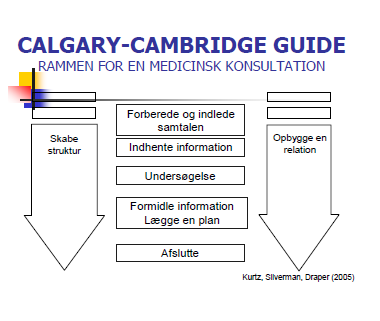 Efter Silverman, Kurtz, Draper, 2005 (Lægeforeningen 2013). Du kan desuden læse mere om Calgary-Cambridge Guide og samtalens struktur i kap. 4, ”Lægens Roller”, Louise Binow Kjær (red.) 2017.